令和2年5月1日※コロナウイルス感染予防のため、現在団体での見学受付を中止しています。見学・実習を希望される方へ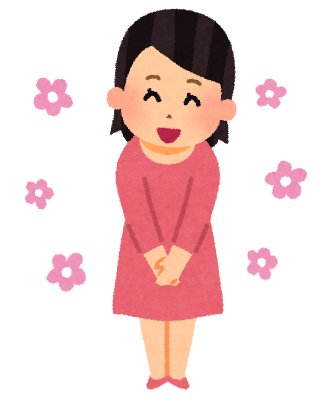 サンシャインワークスでは見学・実習大歓迎です。ご本人・ご家族・先生方・地域の皆さんの見学をお待ちしております。【見学】・全事業所見学ご希望の場合（A型・B型・移行型・グループホーム）ご案内に約1時間ほどかかります。・人数が10名を超える場合はグループに分けてご案内しています。・雨天時や大人数のご見学の場合、1時間以上になる場合があります。・自家用車10台（縦列駐車）・バス1台程度の駐車スペースがあります。建物裏に駐車場があります。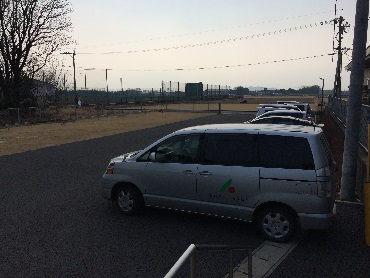 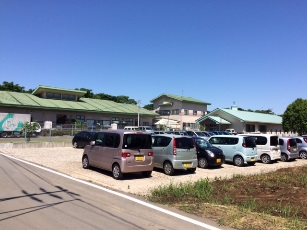 ・見学申込書に記入願います。【実習】まずは見学に来ていただき、実習希望と職員に伝えてください。半日から2週間程度の実習受入可能です。見学・実習について：電話096-248-7273　（担当：小野）メール：sunshine@kyoseifukushi.or.jp申込日　　年　　月　　日見学申込書※ご記入後、FAXまたはメールにてご返信ください。確認後、担当よりご連絡いたします。社会福祉法人共生福祉会　担当（小野）TEL 096-248-7273　FAX 096-248-7274ホームページ　http://www.kyoseifukushi.or.jp/メール　sunshine@kyoseifukushi.or.jp事業所記入欄団体名申込者氏名連絡先〒〒〒電話番号FAX番号第１希望日年　　　月　　　日　　　曜日　　　：　　～　　：年　　　月　　　日　　　曜日　　　：　　～　　：年　　　月　　　日　　　曜日　　　：　　～　　：第２希望日年　　　月　　　日　　　曜日　　　：　　～　　：年　　　月　　　日　　　曜日　　　：　　～　　：年　　　月　　　日　　　曜日　　　：　　～　　：第３希望日年　　　月　　　日　　　曜日　　　：　　～　　：年　　　月　　　日　　　曜日　　　：　　～　　：年　　　月　　　日　　　曜日　　　：　　～　　：見学人数引率者　　　名・見学者　　　名・合計　　　名引率者　　　名・見学者　　　名・合計　　　名引率者　　　名・見学者　　　名・合計　　　名移動手段バス（大型・中型）　　台・乗用車　約　　台・その他（　　　　　　　）バス（大型・中型）　　台・乗用車　約　　台・その他（　　　　　　　）バス（大型・中型）　　台・乗用車　約　　台・その他（　　　　　　　）見学先□Ａ型　□Ｂ型　□就労移行支援　　□グループホーム　□全体※各事業の概略はホームページをご参照ください。□Ａ型　□Ｂ型　□就労移行支援　　□グループホーム　□全体※各事業の概略はホームページをご参照ください。□Ａ型　□Ｂ型　□就労移行支援　　□グループホーム　□全体※各事業の概略はホームページをご参照ください。その他ご希望受付日時見学決定日備考施設長Ａ型Ｂ型移行型事務受付者